Octubre-Diciembre 2016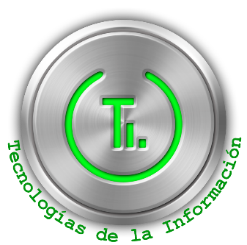 Ingeniería en Tecnologías de la Información     FechaActividadBeneficio3 y 4 de OctubreComisión al Dr. Ignacio Algredo Badillo  para  a las instalaciones de EKS S.A. de C.V.  Ubicada  en 3pte  #2925 Col. La paz  Puebla ,  Revisión  de avances  de las Propuestas  para  la convocatoria  del Programa  de Estímulos  a la Innovación  (PEI) 20174 de octubreComisión a la Ing. Eulalia para  asistir a  CECyTE plantel 02 de  Xicohtzinco TlaxcalaPresentación del " Tráiler de  la Ciencia"5 de OctubreComisión  para las  maestras Ma. Juanita  Montiel  Candanera  y Máxima  Sánchez Cuateta ,  a la Expo Santa Fe México Av Santa Fe 270, Álvaro Obregón, Santa Fe, 01210 Ciudad de México, D.F., MéxicoRealizar  visita industrial  con un grupo de 68  alumnos   con el motivo de  Promover y   propiciar la actividad emprendedora,  conociendo las empresas del futuro mediante conferencias, talleres y foros6 de OctubreComisión  para el Profesor  Eleazar David Sarmiento Torres ,  a la Expo Santa Fe México Av Santa Fe 270, Álvaro Obregón, Santa Fe, 01210 Ciudad de México, D.F., MéxicoRealizar  visita industrial  con un grupo de 28  alumnos   con el motivo de  Promover y   propiciar la actividad emprendedora,  conociendo las empresas del futuro mediante conferencias, talleres y foros6 al 9 de octubreComisión al Dr. Ignacio Algredo Badillo  acudir a las instalaciones Universidad  Politécnica de Chiapas, en Tuxtla Gutiérrez Participar como ponente a dos conferencias en la Universidad Politécnica de Chiapas y la Universidad Autónoma Metropolitana-Azcapotzalco dentro del marco SENIE 2016 (Semana Nacional de Ingeniería Electrónica 2016)12 de OctubreComisión a la Ing. Eulalia para  asistir a   Guadalupe Victoria, Nativitas,  TlaxcalaPresentación del " Tráiler de  la Ciencia"12 al 14 de OctubreComisión al  Dr. Ignacio Algredo  Badillo  para asistir a las  instalaciones de las siguientes  empresas  en el siguiente orden  Miércoles: SEBNMX, FT&HS, Grupo Providencia; Jueves: Smartsoft, Grupo  Providencia, LEO-RDA  y el día Viernes: ITEIN, Smartsoft, EDIS, LEO-RDA  del estado de Tlaxcala  y PueblaRevisar  las actividades pendientes para participar en la convocatoria PEI 2017 y finalizar en la plataforma CONACYT13 y 14 de Octubre Comisión  al Dr. Antonio Juárez González  a asistir a las instalaciones de Hotel  Best Western PLUS Ubicado en Calle 5 Poniente, 2522, Colonia La Paz, Puebla Reunión enfocada a realizar análisis sobre las acciones y programas emprendidos en  la estructura y funcionamiento de la red;  al mismo tiempo formar parte  del  Taller de Tecnologías del Lenguaje Humano19 de Octubre Comisión al Dr. Ignacio algredo Badillo, Dr. Antonio Juárez González y Dr. Pedro Aarón Hernández Avalos  para  asistir a las  Instalaciones de la empresa Smartsoft  Definición  del curso de las actividades para el cierre de los proyectos PEI 2016 con nombre clave "Prototipos" e "Indicadores"19 de OctubreComisión a la Ing. Eulalia para  asistir a   Esc. Primaria  Patria y liberta  de Jesús Tepatepec, NativitasPresentación del " Tráiler de  la Ciencia"20 de Octubre Comisión de Dr. Ignacio Algredo Badillo para  asistir a las  Instalaciones de la empresa Smartsoft  Asistir a la definición del curso de las actividades para el cierre de los proyectos PEI 2016 con20  al 22  de octubreComisión al Dr. Pedro  asistir a las  instalaciones del Instituto Tecnológico de Ciudad Victoria  Tamaulipas Impartir  taller en el marco de  la semana  de aniversario  del Instituto Tecnológico de ciudad Victoria   y participar  en el 6to Taller  para  la formación  del Posgrado  Interinstitucional  en Ciencias  en cómputo Biomédico3 de noviembreComisión al Ing. Alfredo Lara Sánchez  acudir  al centro de convenciones  Realizar promoción  de convocatoria  para  nuevo ingresos de la  ingeniería  de grupos  intermedios  4 de NoviembreComisión al Ing. Alfonso de Jesús Méndez Torres  acudir  al centro de convenciones  Realizar promoción  de convocatoria  para  nuevo ingresos de la  ingeniería  de grupos  intermedios  9 de noviembreComisión al I.C. Osvaldo moreno Hernández  acudir  al centro de convenciones  Realizar promoción  de convocatoria  para  nuevo ingresos de la  ingeniería  de grupos  intermedios  9 y 10 de NoviembreComisión al Ing. Alfredo Lara Sánchez  acudir  al centro de convenciones  Realizar promoción  de convocatoria  para  nuevo ingresos de la  ingeniería  de grupos  intermedios  11 de noviembreComisión al Ing. Alfonso de Jesús Méndez Torres  acudir  al centro de convenciones  Realizar promoción  de convocatoria  para  nuevo ingresos de la  ingeniería  de grupos  intermedios  11 de noviembreComisión al  Dr. Pedro Aarón Hernández Avalos  acudir a las instalaciones de la empresa Smartsoft  ubicada en Santa  Ana Chiautempan   Puesta en marcha en ambiente de la empresa y pruebas de integración de los módulos requeridos para el proyecto (del Programa de Estímulos a la Innovación 2016) Reconocimiento de Patrones aplicado al diseño de prototipos en Interacción Humano Computadora17 de NoviembreComisión  al Dr. Julio cesar Valdez Ahuatzi acudir a las instalaciones de la esc. Secundaria General "Justo Sierra" Impartir Conferencia-Taller17 de NoviembreComisión de Dr. Ignacio Algredo Badillo para  asistir a las  Instalaciones de la empresa Smartsoft  Asistir a la definición del curso de las actividades para el cierre de los proyectos PEI 2016 con17 y 18 de NoviembreComisión  al  M.C.  para acudir  a las Instalaciones de  la Universidad Veracruzana  participar  en los Coloquios  de Proyectos  de Investigación  doctoral  en Sistemas  y Aprendizaje18 de NoviembreComisión al Ing. Alfonso de Jesús Méndez Torres  acudir  al centro de convenciones  Realizar promoción  de convocatoria  para  nuevo ingresos de la  ingeniería  de grupos  intermedios  30 de NoviembreComisión al Dr. Ignacio Algredo Badillo y  al Dr. Pedro Aarón Hernández Avalos para  acudir a las  instalaciones de  CINVESTAV-Zacatenco ubicado en  Av. Instituto Politécnico Nacional #2508 Col. San Pedro Zacatenco, México D.F.  Reunión  de Trabajo con el Dr. David Elías Viñas para Dar Continuidad a proyecto Aprobado  por CONACYT2 de diciembreComisión al Dr. Ignacio algredo Badillo  y al Dr. Pedro Aarón Hernández Avalos   para asistir  a las  instalaciones del Instituto de Neuropsicología y psicopedagogía  de Puebla AC, Clínica del Paseo 3 poniente  1309-303 Puebla, Puebla Reunión  para revisar actividades  y entregables del proyecto172345  de FOSISS "Análisis  de Trazos  EEG para  Caracterizar la densidad del espectro de potencia  y de diversos rangos  de frecuencias en seres  humanos  separados  por  quinquenio  de la vida"8 de diciembreComisión al Dr. Antonio Juárez González  y al Mtro. Jorge Eduardo Xalteno Altamirano  asistir a las instalaciones  del Palacio de gobernación de Tlaxcala Reunión  para  entrega de premio de competitividad  a la Universidad9 de diciembreComisión a la Ing. Eulalia para  asistir a    la  Calle Libertad, Papalotla, TlaxcalaPresentación del " Tráiler de  la Ciencia"9 de diciembreComisión al Dr. Julio Cesar Valdez Ahuatzi para asistir a las instalaciones  dela Universidad Santander  ubicada en Av. Durango 10, El Alto, 90800 Chiautempan, Tlax. Impartir Conferencia   Denominada " Hacia  la Construcción  de una humanidad  virtual y ubicua" en el marco del Primer  Coloquio de humanismo, Diálogos  sobre Educación, Historia  y Filosofía,  de Universidad Santander9 de diciembreComisión para la Lic. Ma. Juanita  Montiel Candanera  para asistir a las instalaciones  dela Universidad Santander  ubicada en Av Durango 10, El Alto, 90800 Chiautempan, Tlax. Impartir  ponencia titulada "Formando Profesionales  más Humanos" en el marco del Primer  Coloquio de humanismo, Diálogos  sobre Educación, Historia  y Filosofía,  de Universidad Santander